□ MĚSTOKROMĚŘÍŽMěstský úřad KroměřížVelké náměstí 115767 01 KroměřížOdbor investicFAKO spol. s r.o.Kotojedská 2588/9176701 KroměřížIČ:	18188711DIČ: CZ18188711Váš dopis značky / ze dne/ 0.0.0000vyřizuje / linka                                 xxx /V Kroměříži27.6.2023OBJEDNÁVKA č. OBJ/2023/1013/INVObjednatel: Město KroměřížVelké nám. 115/176701 KroměřížIČ:	00287351DIČ: CZ00287351Na základě cenové nabídky ze dne 6.5.2023 u vás objednáváme služby spočívající ve výkonu činnosti technického dozoru a koordinátora BOZP stavebníka nad prováděním stavby ..Rekonstrukce sociálního zázemí v prostoru l.NP, Riegrovo nám. čp. 149, Kroměříž“Termín realizace : 07/2023 - 08/2023Místem stavby: Riegrovo nám. č.p. 149, KroměřížCena: 72.600,- Kč s DPH (60.000,- Kč bez DPH)Příloha:č. 1 cenová nabídka ze dne 6.5.2023č.2 osvědčení o autorizacič.3 SoDAkceptace:Upozorňujeme Vás, že na webových stránkách Města Kroměříže budou uvedeny údaje o daňových dokladech uhrazených Městem Kroměříž, a to ve formě uvedení firmy/jména a příjmení osoby, která vystavila daňový doklad, jejího IČ, výše uhrazené částky a účelu platby. V případě, že s uvedením údajů dle předchozí věty nesouhlasíte, sdělte to prosím písemně Městu Kroměříži ve lhůtě do 14 dnů od přijetí tohoto objednávkového/zakázkového listu.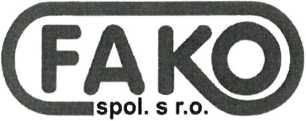 Město Kroměříž
Velké náměstí 115/1
767 01 KroměřížxxxProjektová manažerkaVěc: Cenová nabídka na činnost TDS (technicky dozor stavebníka)Investor : Město Kroměříž, Velké náměstí 115/1, 767 01 KroměřížZakázka : Rekonstrukce sociálního zázemí v prostoru l.NP, Riegrovo nám. čp. 149, KroměřížRealizace : předpoklad 7/2023 - 8/2023Předpokládaná výše investice: 2.200.000 Kč bez DPHIdentifikační údaje uchazečeV Kroměříži dne 6.5.2023Dtó CZ18188711(57 01 Kroménž, Kotojedská 2588Fako spol. s r.o.
xxx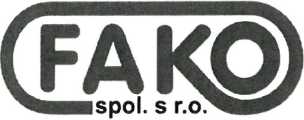 Město Kroměříž
Velké náměstí 115/1767 01 KroměřížxxxProjektová manažerkaVěc: Cenová nabídka na činnost Koordinátora BOZP na staveništiInvestor : Město Kroměříž, Velké náměstí 115/1, 767 01 KroměřížZakázka : Rekonstrukce sociálního zázemí v prostoru l.NP, Riegrovo nám. ěp. 149, KroměřížRealizace : předpoklad 7/2023 - 8/2023Předpokládaná výše investice: 2.200.000 Kč bez DPHIdentifikační údaje uchazečeV Kroměříži dne 6.5.2023DIČ CZ181S871JKroméřiž. Kotoiedská 2588 73 xxxxxxObchodní název společnostiFako spol. s r.o.,Místo podnikáníKotojedská 2588,767 01 KroměřížIČ18188711DIČCZ18188711Osoba ve věcech smluvníchPetra Kubíková, jednatelkaOsoba ve věcech technických , oprávněná osoba za TDSxxxTelefonxxxe-mailxxxNabídková cena bez DPH / měsíc20.000,- Kč / měsícDPH 21%4.200,- KčNabídková cena vč. DPH / měsíc24.200,- Kč / měsícTelefon xxx, xxxxxxICO 18188711E-mail xxxxxxDIC CZ18188711Internet xxxObchodní název společnostiFako spol. s r.o.,Místo podnikáníKotojedská 2588,767 01 KroměřížIČ18188711DIČCZ18188711Osoba ve věcech smluvníchPetra Kubiková , jednatelkaOsoba ve věcech technických , oprávněná osoba za KooBOZPxxxTelefonxxxe-mailxxxTelefon xxx, xxxxxxICO 18188711E-mail xxxxxxDIC CZ18188711xxxNabídková cena - Plán BOZP6.000,-Kč bez DPHDPH 21%1.260,-KčNabídková cena vč. DPH7.260,-Kč vč. DPHNabídková cena - činnost KooBOZP/měsíc7.000,- Kč bez DPH / měsícDPH 21%1.470,- KčNabídková cena vč. DPH / měsíc8.470,- Kč vč. DPH / měsícTelefon xxx, xxxxxxIČO 18188711E-mail xxxxxxDIČ CZ18188711xxx